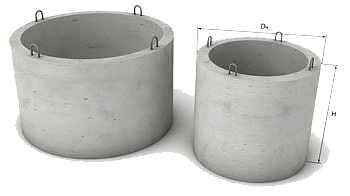 Кольцо железобетонноеКак разновидность изготавливаются монолитные железобетонные кольца с дном, использующиеся в качестве герметичной ёмкости. Как правило, применяются в местах, где очень близко грунтовые воды и нет возможности установить обычные стеновые кольца.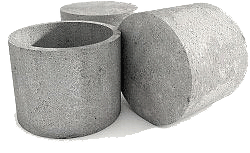 Наша компания производит монолитные железобетонные кольца с дном только под заказ и в любых размерах.Для более точной информации обращаться по телефону к менеджеру.ИзделиеD вн. х D нар. х Н, ммМасса, кгЦена опт., грн.Цена розн., грн.КС 6-6600 х 740 х 600190820,00840,00КС 6-8600 х 700 х 800240900,00920,00КС 7-3700 х  840 х 300150640,00680,00КС 7-6700 х  840 х 600300850,00870,00КС 7-9700 х  840 х 9004501000,001030,00КС 8-8800 х 960 х 8003751010,001040,00КС 8-8монолит с дном800 х 960 х 8006001990,002050,00КС 10-61000 х 1160 х 6004201060,001090,00КС 10-81000 х 1160 х 8005401210,001240,00КС 10-91000 х 1160 х 9006001400,001450,00КС 10-9монолит с дном1000 х 1160 х 9008502450,002550,00КС 12-81200 х 1360 х 8007501400,001460,00КС 12-8 дренажн.1200 х 1360 х 8007002080,002130,00КС 12-8монолит с дном1200 х 1360 х 80010502860,002960,00КС 12-91200 х 1360 х 9008301500,001580,00КС 15-61500 х 1700 х 6008601850,001930,00КС 15-91500 х 1700 х 90010002250,002340,00КС 15-9 дренажн.1500 х 1700 х 9009502900,003050,00КС 15-9монолит с дном1500 х 1700 х 90015004650,004750,00КС 20-62000 х 2200 х 60010002450,002530,00КС 20-92000 х 2200 х 90015003080,003180,00КС 20-9 дренажн.2000 х 2200 х 90014203690,003790,00КС 20-9монолит с дном2000 х 2200 х 90024006120,006220,00КС 24-9 под заказ2400 х 2640 х 90022504840,005000,00КС 30-9 под заказ3000 х 3300 х 90035007500,007600,00